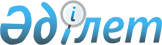 О присвоении наименование улицеРешение акима сельского округа Жанабазар Казыгуртского района Туркестанской области от 29 мая 2019 года № 46. Зарегистрировано Департаментом юстиции Туркестанской области 29 мая 2019 года № 5076
      В соответствии с подпунктом 4) статиь 14 Закона Республики Казахстан от 8 декабря 1993 года "Об админстративно-территориальном устройстве Республике Казахстан", с учетом мнения населения и на основании заключения Южно-Казахстанской областной ономастической комиссии от 10 октябрь 2018 года, аким сельского округа Жанабазар РЕШИЛ:
      1. Присвоить улице №1 населенном пункте Женис, сельского округа Жанабазар наименование Улытау.
      2. Государственному учреждению "Аппарат акима сельского округа Жаңабазар" в установленном законодательством Республики Казахстан порядке обеспечить:
      1) государственную регистрацию настоящего решения в территориальном органи юстиции;
      2) в течение десяти календарных дней со дня государственной регистрации настоящего решения акима направления его копии в бумажном и электронном виде на казахском и русском языках в Республиканское государственное предприятие на праве хозяйственного ведения "Республиканскии центр правовой информации" для официального опубликования и включения в эталонный контрольный банк нормативных правовых актов Республикии Казахстан;
      3) в течение десяти календарных дней со дня государственной регистрации настоящего решения направление его копии на официальное опубликование в периодические печатные издания, распространяемых на территории Казыгуртского района;
      4) размещение настоящего решения на интернет-ресурсе акимата Казгуртского района после его официалного опубликования;
      3. Контрол за исполнением настоящего решения оставляю за собой.
      4. Настоящее решение вводится в деиствие по истечении десяти календарных дней после дня его первого официального опубликования.
					© 2012. РГП на ПХВ «Институт законодательства и правовой информации Республики Казахстан» Министерства юстиции Республики Казахстан
				
      Аким сельского округа

А.Акжолов
